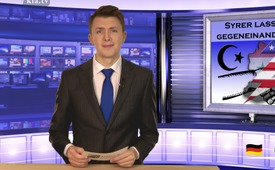 US-Friedensrat zu Syrien: Syrer lassen sich nicht gegeneinander aufbringen (Teil 5)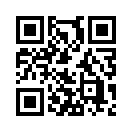 Seit Jahrhunderten haben in Syrien die verschiedenen Religionen friedlich zusammengelebt. Deshalb war Dr. Henry Lowendorf – neben den Sanktionen – v.a. noch eines extrem wichtig, zum Ausdruck zu bringen: „Die Vereinigten Staaten versuchen, die Syrer gegeneinander aufzubringen, insbesondere aufgrund ihrer Religionen, ihrer verschiedenen Glaubensrichtungen – und es war eigentlich nicht ein Syrer dabei, der das so akzeptieren würde.“Seit Jahrhunderten haben in Syrien die verschiedenen Religionen friedlich zusammengelebt. Deshalb war Dr. Henry Lowendorf- Co-Leiter der Syriendelegation – neben den Sanktionen – vor allem noch eines extrem wichtig, zum Ausdruck zu bringen: „Die Vereinigten Staaten versuchen, die Syrer gegeneinander aufzubringen, insbesondere aufgrund ihrer Religionen, ihrer verschiedenen Glaubensrichtungen – und es war eigentlich nicht ein Syrer dabei, der das so akzeptieren würde.“ Ob die Delegation mit dem Großmufti der Muslime oder dem Bischof einer orthodoxen Kirche sprach, die Antwort war immer dieselbe: „Wir wollen es nicht erlauben, dass sie uns wie die Menschen im Irak, in Libyen oder in Afghanistan gegeneinander aufbringen. Wir wollen gemeinsam die Invasion unseres Landes verhindern.“ Madelyn Hoffman, Vorstandsmitglied der „New Jersey Peace Action“ und Mitglied der Syriendelegation, ergänzte, dass die von außen gesteuerten und bezahlten Terroristen versuchen würden, die syrische Bevölkerung zu teilen und auseinanderzutreiben. Schon damals, als die Invasion des Irak vorbei war und die Vereinigten Staaten eine Regierung eingesetzt hatten, hätten die Iraker gesagt: „Wir wollen nicht in Sunniten, Schiiten und Christen oder Kurden und andere Gruppen eingeteilt werden.“ Als sie in Syrien waren, so Hoffman, hörten sie nun genau die gleiche Botschaft: „Wir sind Syrer – egal ob wir Moslems, Christen oder Angehörige einer anderen Religion  sind.“ Wie denn sonst könnte sich Assad so lange an der Spitze halten, außer weil sich die Menschen eben nicht teilen und (be)herrschen lassen?von ruf./ea.Quellen:www.kla.tv/9185
www.kla.tv/7751
bitte folgende Quellen noch zusätzlich zu den angegebenen ergänzen:
http://uspeacecouncil.org
https://www.youtube.com/watch?v=TdBbQYYB1oc( Deutsch)
https://www.youtube.com/watch?v=Yc-RmAVK8Pg( Englisch)Das könnte Sie auch interessieren:#Syrien - www.kla.tv/Syrien

#UnruhenSyrien - in Syrien - www.kla.tv/UnruhenSyrienKla.TV – Die anderen Nachrichten ... frei – unabhängig – unzensiert ...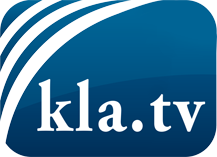 was die Medien nicht verschweigen sollten ...wenig Gehörtes vom Volk, für das Volk ...tägliche News ab 19:45 Uhr auf www.kla.tvDranbleiben lohnt sich!Kostenloses Abonnement mit wöchentlichen News per E-Mail erhalten Sie unter: www.kla.tv/aboSicherheitshinweis:Gegenstimmen werden leider immer weiter zensiert und unterdrückt. Solange wir nicht gemäß den Interessen und Ideologien der Systempresse berichten, müssen wir jederzeit damit rechnen, dass Vorwände gesucht werden, um Kla.TV zu sperren oder zu schaden.Vernetzen Sie sich darum heute noch internetunabhängig!
Klicken Sie hier: www.kla.tv/vernetzungLizenz:    Creative Commons-Lizenz mit Namensnennung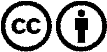 Verbreitung und Wiederaufbereitung ist mit Namensnennung erwünscht! Das Material darf jedoch nicht aus dem Kontext gerissen präsentiert werden. Mit öffentlichen Geldern (GEZ, Serafe, GIS, ...) finanzierte Institutionen ist die Verwendung ohne Rückfrage untersagt. Verstöße können strafrechtlich verfolgt werden.